Matheretter: Geld herausgeben üben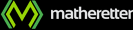 Mathespiele OnlineInformationen zum ToolInformationen zum ToolKategorie:	Lernsoftware	Lernportal 	App	Sonstige: Online-SpielLernfeld:Mathematische KompetenzenZielgruppe:für alle, die den Umgang mit Bargeld am Beispiel Wechselgeld üben wollenLink:https://www.matheretter.de/mathe-spiele/kasseAnbieter*in:Matheretter, Kai Noack, M. Sc. (Inhaber), D-15366 HoppegartenKurzbeschreibung: Kassenspiel Geldrückgabe – Kopfrechnen am Beispiel von Geldrückgabe übenDas Spiel stärkt generell die Kopfrechenfähigkeit.Je Level sind 8 Aufgaben zu lösen.Zugang und Nutzungshinweise:Das Online-Spiel ist gratis, leicht verständlich und einfach bedienbar. Das Rückgeld wird in das leere Feld geschoben. Es gibt 8 Level/Aufgaben mit zunehmendem Schwierigkeitsgrad. Eine Spiel-Statistik zeigt die Ergebnisse im Detail.